Šifra predmeta:       Naziv predmeta:   TV NOVINARSTVONaziv predmeta:   TV NOVINARSTVONaziv predmeta:   TV NOVINARSTVONaziv predmeta:   TV NOVINARSTVOCiklus: BAGodina: IIIGodina: IIISemestar: VIBroj ECTS kredita: 6Status: obavezni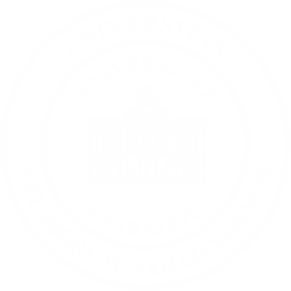 Status: obavezniStatus: obavezniUkupan broj sati: 150Nastava: 55Vježbe: 15Samostalni rad: 55Praktična nastava: 25Ukupan broj sati: 150Nastava: 55Vježbe: 15Samostalni rad: 55Praktična nastava: 25Učesnici u nastavi:Učesnici u nastavi:Odgovorni nastavnik: doc. dr. Lamija SilajdžićE – mail: lamija.silajdzic@fpn.unsa.ba Konsultacije: Ponedjeljak 10:00 – 12:00, Utorak: 10:00 – 13:00Odgovorni nastavnik: doc. dr. Lamija SilajdžićE – mail: lamija.silajdzic@fpn.unsa.ba Konsultacije: Ponedjeljak 10:00 – 12:00, Utorak: 10:00 – 13:00Odgovorni nastavnik: doc. dr. Lamija SilajdžićE – mail: lamija.silajdzic@fpn.unsa.ba Konsultacije: Ponedjeljak 10:00 – 12:00, Utorak: 10:00 – 13:00Preduslov za upis:Preduslov za upis:Cilj (ciljevi) predmeta:Cilj (ciljevi) predmeta:Cilj predmeta je razmotriti značaj i ulogu televizije kao medija u savremenom životu medijskih konzumenata, osnovne zakonske i profesionalne uslove rada televizijskih stanica (globalne i bosanskohercegovačke), te praktične uslove poslovanja televizijskih stanica. Također, cilj je i osposobiti studente za pripremu sadržaja u televizijskom formatu.Cilj predmeta je razmotriti značaj i ulogu televizije kao medija u savremenom životu medijskih konzumenata, osnovne zakonske i profesionalne uslove rada televizijskih stanica (globalne i bosanskohercegovačke), te praktične uslove poslovanja televizijskih stanica. Također, cilj je i osposobiti studente za pripremu sadržaja u televizijskom formatu.Cilj predmeta je razmotriti značaj i ulogu televizije kao medija u savremenom životu medijskih konzumenata, osnovne zakonske i profesionalne uslove rada televizijskih stanica (globalne i bosanskohercegovačke), te praktične uslove poslovanja televizijskih stanica. Također, cilj je i osposobiti studente za pripremu sadržaja u televizijskom formatu.Tematske jedinice:Tematske jedinice:Televizija – medij pune pažnje: tehnički i profesionalni uslovi rada televizijskih stanicaTelevizijsko novinarstvo – uloga i značaj za društvoJavni i komercijalni televizijski programiOrganizacija redakcije na televizijiŽanrovi na televizijiPriprema televizijskih sadržajaTelevizija u digitalnom okruženju: prilike i izazoviTelevizija – medij pune pažnje: tehnički i profesionalni uslovi rada televizijskih stanicaTelevizijsko novinarstvo – uloga i značaj za društvoJavni i komercijalni televizijski programiOrganizacija redakcije na televizijiŽanrovi na televizijiPriprema televizijskih sadržajaTelevizija u digitalnom okruženju: prilike i izazoviTelevizija – medij pune pažnje: tehnički i profesionalni uslovi rada televizijskih stanicaTelevizijsko novinarstvo – uloga i značaj za društvoJavni i komercijalni televizijski programiOrganizacija redakcije na televizijiŽanrovi na televizijiPriprema televizijskih sadržajaTelevizija u digitalnom okruženju: prilike i izazoviIshodi učenja: Ishodi učenja: Nakon uspješnog završetka nastave i ispita studenti će moći:Znanja:Objasniti ulogu, značaj i načine funkcionisanja televizije kao medija.Identificirati ključne karakteristike televizijskog novinarstva.Razlikovati komercijalne televizije i javne servise.Vještine: Kreirati košuljicu TV emisije ili priloga.Napisati televizijsku najavu i vijest na osnovu saopćenja za javnost.Kompetencije:Analizirati različite televizijske žanrove.Nakon uspješnog završetka nastave i ispita studenti će moći:Znanja:Objasniti ulogu, značaj i načine funkcionisanja televizije kao medija.Identificirati ključne karakteristike televizijskog novinarstva.Razlikovati komercijalne televizije i javne servise.Vještine: Kreirati košuljicu TV emisije ili priloga.Napisati televizijsku najavu i vijest na osnovu saopćenja za javnost.Kompetencije:Analizirati različite televizijske žanrove.Nakon uspješnog završetka nastave i ispita studenti će moći:Znanja:Objasniti ulogu, značaj i načine funkcionisanja televizije kao medija.Identificirati ključne karakteristike televizijskog novinarstva.Razlikovati komercijalne televizije i javne servise.Vještine: Kreirati košuljicu TV emisije ili priloga.Napisati televizijsku najavu i vijest na osnovu saopćenja za javnost.Kompetencije:Analizirati različite televizijske žanrove.Metode izvođenja nastave: Metode izvođenja nastave: Ex katedra                      30%Grupni rad                     15 %Gostujući predavači        5 %Vježbe                             40%Seminari                         10%Ex katedra                      30%Grupni rad                     15 %Gostujući predavači        5 %Vježbe                             40%Seminari                         10%Ex katedra                      30%Grupni rad                     15 %Gostujući predavači        5 %Vježbe                             40%Seminari                         10%Metode provjere znanja sa strukturom ocjene: Metode provjere znanja sa strukturom ocjene: R i RSF studenti:Prisustvo (5%)Praktični rad (30%)Midterm (15%)Završni ispit (50%)V studenti:Završni ispit (100%)     iliPraktični rad (20%)Završni ispit (80%)Ocjene u odnosu na broj bodova postignut na kraju semestra, na završnom ispitu ili na popravnom ispitu: 0-54=F         55-64=E        65-74=D        75-84=C        85-94=B 		       95-100=APraktični rad iz predmeta TV novinarstvo realizovat će se u studentskom televizijskom studiju na Fakultetu političkih nauka. Studenti će samostalno i u manjim grupama raditi u studiju i kreirati samostalne i grupne praktične radove. R i RSF studenti:Prisustvo (5%)Praktični rad (30%)Midterm (15%)Završni ispit (50%)V studenti:Završni ispit (100%)     iliPraktični rad (20%)Završni ispit (80%)Ocjene u odnosu na broj bodova postignut na kraju semestra, na završnom ispitu ili na popravnom ispitu: 0-54=F         55-64=E        65-74=D        75-84=C        85-94=B 		       95-100=APraktični rad iz predmeta TV novinarstvo realizovat će se u studentskom televizijskom studiju na Fakultetu političkih nauka. Studenti će samostalno i u manjim grupama raditi u studiju i kreirati samostalne i grupne praktične radove. R i RSF studenti:Prisustvo (5%)Praktični rad (30%)Midterm (15%)Završni ispit (50%)V studenti:Završni ispit (100%)     iliPraktični rad (20%)Završni ispit (80%)Ocjene u odnosu na broj bodova postignut na kraju semestra, na završnom ispitu ili na popravnom ispitu: 0-54=F         55-64=E        65-74=D        75-84=C        85-94=B 		       95-100=APraktični rad iz predmeta TV novinarstvo realizovat će se u studentskom televizijskom studiju na Fakultetu političkih nauka. Studenti će samostalno i u manjim grupama raditi u studiju i kreirati samostalne i grupne praktične radove.         Literatura         Literatura Obavezna literatura: Todorović, A.L. (2014). Interaktivna TV. Clio. Beograd (36-38, 97-106, 114-127, 139-146)Tjurou, Dž. (2013). Mediji danas: uvod u masovne komunikacije II. Beograd: CLIO. (187-237)Crnobrnja, S. (2010). Estetika televizije i novih medija. Clio. Beograd (215-246, 25.-255)Mek Kvin, D. (2000). Televizija – medijski priručnik. Clio. Beograd. (13-39)Car, V. (2010). Televizija u novomedijskom okruženju. Medijske studije, 1, 91-104, dostupno na: https://hrcak.srce.hr/file/113913 Perišin T., Škaljac G. (2009). Uloga deska u organizaciji informativnog programa televizijske kuće. MediAnali. Vol 3. No 5. 203-227, dostupno na: https://hrcak.srce.hr/file/61697 Perišin, T. (2010). Javljanje uživo u informativnoj televizijskoj emisiji kao faktor (ne)vjerodostojnosti. Medijske studije. Vol 1. No 1-2. 123-135, dostupno na: https://hrcak.srce.hr/file/113917 Drašković B., Kleut J. (2012). Televizijska publika u digitalnoj eri - istraživačke perspektive. Kultura. Br. 135, 217-232, dostupno na: https://scindeks-clanci.ceon.rs/data/pdf/0023-5164/2012/0023-51641235217D.pdf Dopunska literatura: Istman S.T., Ferguson D.A., Klajn R.A. (2004) Promocija i marketing elektronskih medija. Clio. Beograd Kurtić, N. (2009). Osnovi pisanja za medije. Sarajevo/Tuzla: Media plan institut/Colosseum.Lemiš, D. (2008). Deca i televizija. Clio. Beograd. 2008.Pringle P., Starr M., McCavitt W. (2004). Menadžment elektronskih medija, SarajevoProhić E., ur. (1978). Priroda televizijskog medija. Sarajevo: Svjetlost.Rus Mol Š., Keršer A.Z. (2014). Novinarstvo. Clio. BeogradSapunar, M. (2000). Osnove znanosti o novinarstvu. Naprijed. ZagrebSilajdžić, L. (2021). Smrt uživo: izazovi live izvještavanja o katastrofama i tragedijama. Časopis Filozofskog fakulteta u Tuzli Društvene i humanističke studije 2 (15), 399-416Valić Nedeljković, D. (1997). O novinarstvu i novinarima, Filozofski fakultet Novi Sad.Obavezna literatura: Todorović, A.L. (2014). Interaktivna TV. Clio. Beograd (36-38, 97-106, 114-127, 139-146)Tjurou, Dž. (2013). Mediji danas: uvod u masovne komunikacije II. Beograd: CLIO. (187-237)Crnobrnja, S. (2010). Estetika televizije i novih medija. Clio. Beograd (215-246, 25.-255)Mek Kvin, D. (2000). Televizija – medijski priručnik. Clio. Beograd. (13-39)Car, V. (2010). Televizija u novomedijskom okruženju. Medijske studije, 1, 91-104, dostupno na: https://hrcak.srce.hr/file/113913 Perišin T., Škaljac G. (2009). Uloga deska u organizaciji informativnog programa televizijske kuće. MediAnali. Vol 3. No 5. 203-227, dostupno na: https://hrcak.srce.hr/file/61697 Perišin, T. (2010). Javljanje uživo u informativnoj televizijskoj emisiji kao faktor (ne)vjerodostojnosti. Medijske studije. Vol 1. No 1-2. 123-135, dostupno na: https://hrcak.srce.hr/file/113917 Drašković B., Kleut J. (2012). Televizijska publika u digitalnoj eri - istraživačke perspektive. Kultura. Br. 135, 217-232, dostupno na: https://scindeks-clanci.ceon.rs/data/pdf/0023-5164/2012/0023-51641235217D.pdf Dopunska literatura: Istman S.T., Ferguson D.A., Klajn R.A. (2004) Promocija i marketing elektronskih medija. Clio. Beograd Kurtić, N. (2009). Osnovi pisanja za medije. Sarajevo/Tuzla: Media plan institut/Colosseum.Lemiš, D. (2008). Deca i televizija. Clio. Beograd. 2008.Pringle P., Starr M., McCavitt W. (2004). Menadžment elektronskih medija, SarajevoProhić E., ur. (1978). Priroda televizijskog medija. Sarajevo: Svjetlost.Rus Mol Š., Keršer A.Z. (2014). Novinarstvo. Clio. BeogradSapunar, M. (2000). Osnove znanosti o novinarstvu. Naprijed. ZagrebSilajdžić, L. (2021). Smrt uživo: izazovi live izvještavanja o katastrofama i tragedijama. Časopis Filozofskog fakulteta u Tuzli Društvene i humanističke studije 2 (15), 399-416Valić Nedeljković, D. (1997). O novinarstvu i novinarima, Filozofski fakultet Novi Sad.Obavezna literatura: Todorović, A.L. (2014). Interaktivna TV. Clio. Beograd (36-38, 97-106, 114-127, 139-146)Tjurou, Dž. (2013). Mediji danas: uvod u masovne komunikacije II. Beograd: CLIO. (187-237)Crnobrnja, S. (2010). Estetika televizije i novih medija. Clio. Beograd (215-246, 25.-255)Mek Kvin, D. (2000). Televizija – medijski priručnik. Clio. Beograd. (13-39)Car, V. (2010). Televizija u novomedijskom okruženju. Medijske studije, 1, 91-104, dostupno na: https://hrcak.srce.hr/file/113913 Perišin T., Škaljac G. (2009). Uloga deska u organizaciji informativnog programa televizijske kuće. MediAnali. Vol 3. No 5. 203-227, dostupno na: https://hrcak.srce.hr/file/61697 Perišin, T. (2010). Javljanje uživo u informativnoj televizijskoj emisiji kao faktor (ne)vjerodostojnosti. Medijske studije. Vol 1. No 1-2. 123-135, dostupno na: https://hrcak.srce.hr/file/113917 Drašković B., Kleut J. (2012). Televizijska publika u digitalnoj eri - istraživačke perspektive. Kultura. Br. 135, 217-232, dostupno na: https://scindeks-clanci.ceon.rs/data/pdf/0023-5164/2012/0023-51641235217D.pdf Dopunska literatura: Istman S.T., Ferguson D.A., Klajn R.A. (2004) Promocija i marketing elektronskih medija. Clio. Beograd Kurtić, N. (2009). Osnovi pisanja za medije. Sarajevo/Tuzla: Media plan institut/Colosseum.Lemiš, D. (2008). Deca i televizija. Clio. Beograd. 2008.Pringle P., Starr M., McCavitt W. (2004). Menadžment elektronskih medija, SarajevoProhić E., ur. (1978). Priroda televizijskog medija. Sarajevo: Svjetlost.Rus Mol Š., Keršer A.Z. (2014). Novinarstvo. Clio. BeogradSapunar, M. (2000). Osnove znanosti o novinarstvu. Naprijed. ZagrebSilajdžić, L. (2021). Smrt uživo: izazovi live izvještavanja o katastrofama i tragedijama. Časopis Filozofskog fakulteta u Tuzli Društvene i humanističke studije 2 (15), 399-416Valić Nedeljković, D. (1997). O novinarstvu i novinarima, Filozofski fakultet Novi Sad.IZVEDBENI PLAN PREDAVANJA I VJEŽBIIZVEDBENI PLAN PREDAVANJA I VJEŽBIIZVEDBENI PLAN PREDAVANJA I VJEŽBIIZVEDBENI PLAN PREDAVANJA I VJEŽBIIZVEDBENI PLAN PREDAVANJA I VJEŽBIDatum/satNaziv tematske cjelinePlan vježbiDatum/sat1.26.02.2024.12:00 – 14:15Uvod u predmet, predstavljanje silabusaUvod u organizaciju rada na vježbama26.02.2024.14:30 – 15:452.04.03.2024.12:00 – 14:15Uvod u televizijsko novinarstvo: historija televizije i specifičnosti televizijskog emitovanjaObilazak studentskog TV studija – Index TV04.03.2024.14:30 – 15:453.11.03.2024.12:00 – 14:15Interaktivna televizija u digitalnom dobuPriprema za samostalni rad11.03.2024.14:30 – 15:454.18.03.2024.12:00 – 14:15Konvergencija u industriji informacija i medijaRad u Index TV18.03.2024.14:30 – 15:455.25.03.2024.12:00 – 14:15TV storytelling: priprema i specifičnosti Rad u Index TV25.03.2024.14:30 – 15:456.01.04.2024.12:00 – 14:15Jezik i televizijsko novinarstvoOnline sedmicaUskrsSamostalni rad studenata01.04.2024.14:30 – 15:457.08.04.2024.12:00 – 14:15MIDTERMRad u Index TV08.04.2024.14:30 – 15:458.15.04.2024.12:00 – 14:15Osnovne forme u TV novinarstvu: najava, vijest, izvještajRad u Index TV15.04.2024.14:30 – 15:459.22.04.2024.12:00 – 14:15Organizacija informativnog televizijskog programaRad u Index TV22.04.2024.14:30 – 15:4510.29.04.2024.12:00 – 14:15Specifičnosti rada televizijskog novinara – gosti Ajla Šabanović i Zvonko KomšićRad u Index TV29.04.2024.14:30 – 15:4511.06.05.2024.12:00 – 14:15Specifičnosti televizijske slike: snimanje, kadriranje, montaža VaskrsSamostalni rad studenata06.05.2024.14:30 – 15:4512.13.05.2024.12:00 – 14:15Javljanje uživo na televiziji: priprema i realizacijaRad u Index TV13.05.2024.14:30 – 15:4513.20.05.2024.12:00 – 14:15Televizijski intervju: priprema i realizacijaRad u Index TV20.05.2024.14:30 – 15:4514.27.05.2024.12:00 – 14:15Televizijska publika u digitalnoj eriOnline nastavaAnaliza studentskih radova 27.05.2024.14:30 – 15:4515.03.06.2024.12:00 – 14:15Rekapitulacija gradiva i priprema za završni ispitOnline nastavaAnaliza realiziranih vježbi u TV studiju03.06.2024.14:30 – 15:45ZAVRŠNI ISPIT